Технологическая карта изготовления коврика.№Последовательность выполнения работыРисунокПодготовка ниток для выполнения работы.1.1На подготовленный шаблон (картонную полоску шириной 3 см) намотать шерстяные нитки.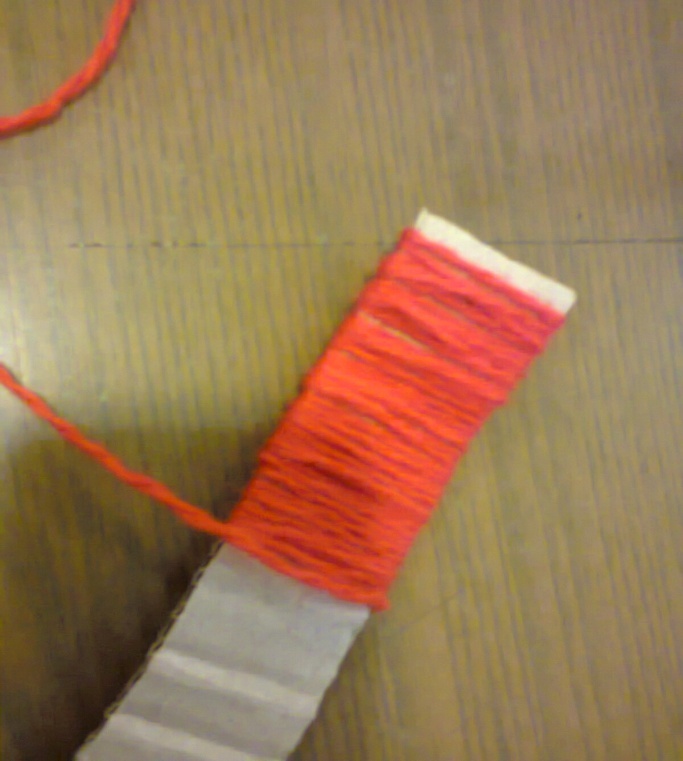 1.2Разрезать нитки вдоль шаблона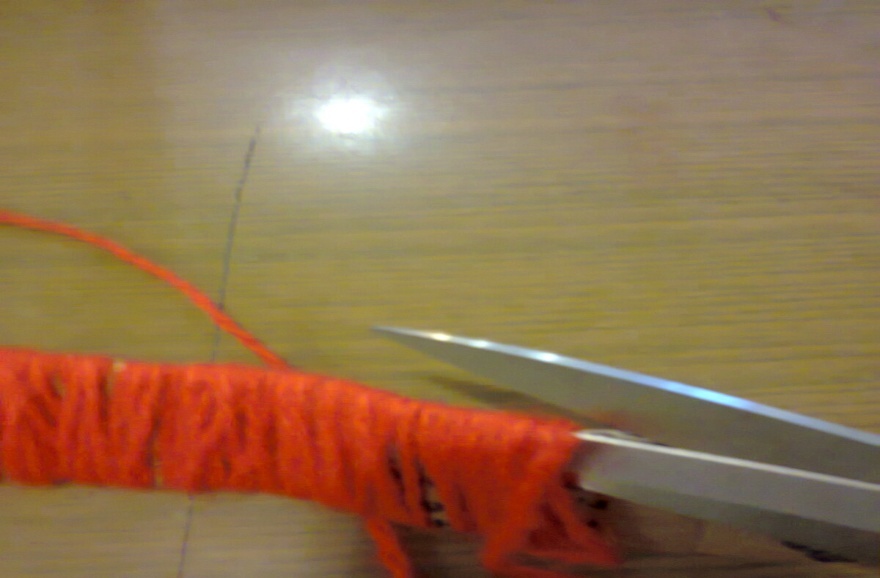 1.3Подготовить крючок и основу для коврика.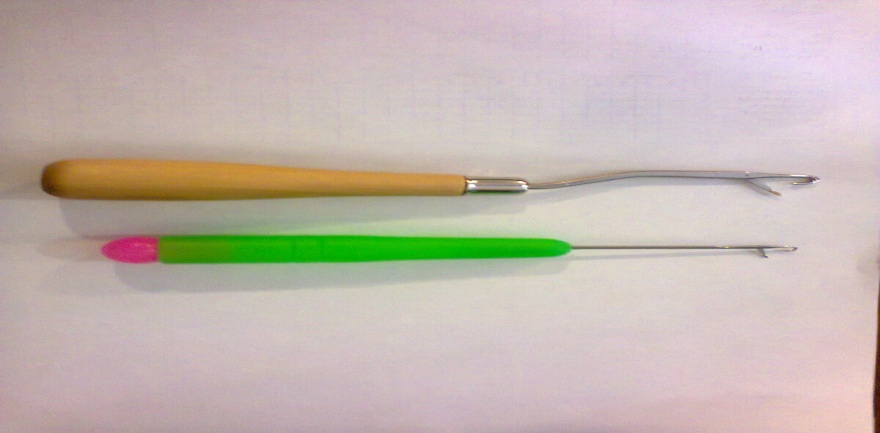 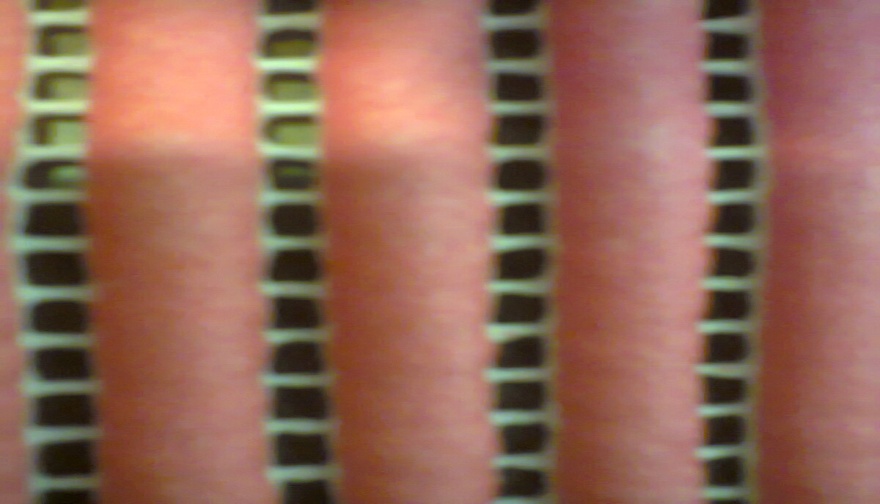 2Выполнение петли из ниток на основе для коврика.Вставить крючок как показано на рисунке.Вокруг крючка продеть нить.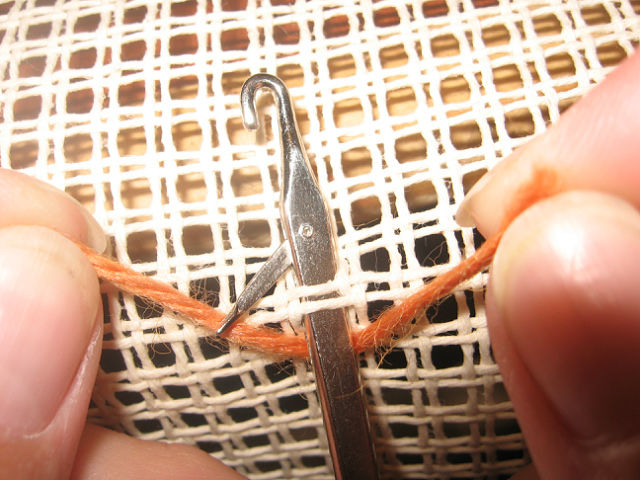 2.11.Концы нити соединить вместе и продеть в петлю крючка.2.Закрыть крючок.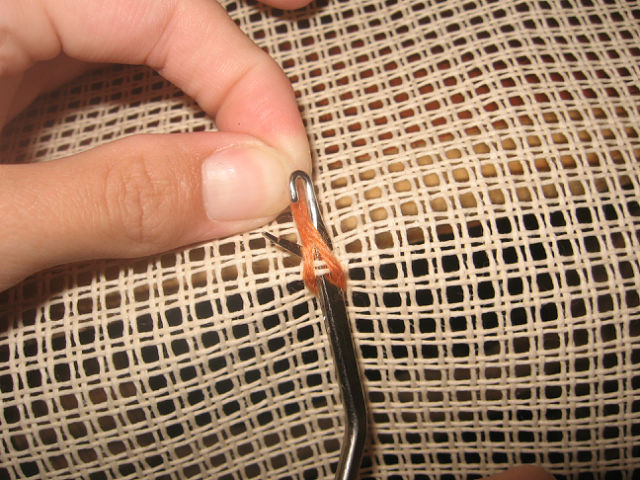 2.21.Вытащить крючок из основы.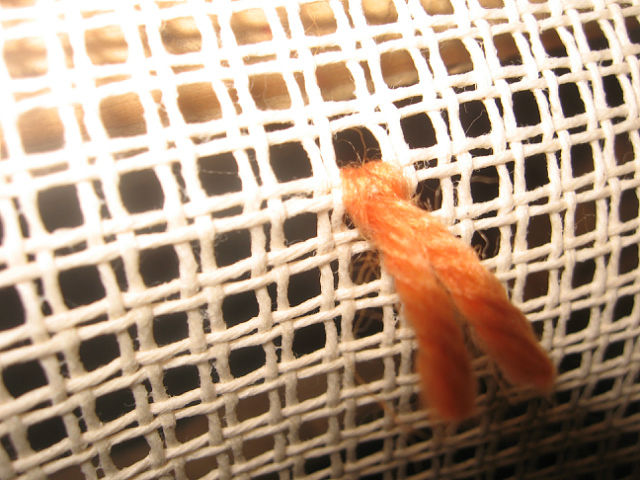 2.3Из таких узелков образуется коврик.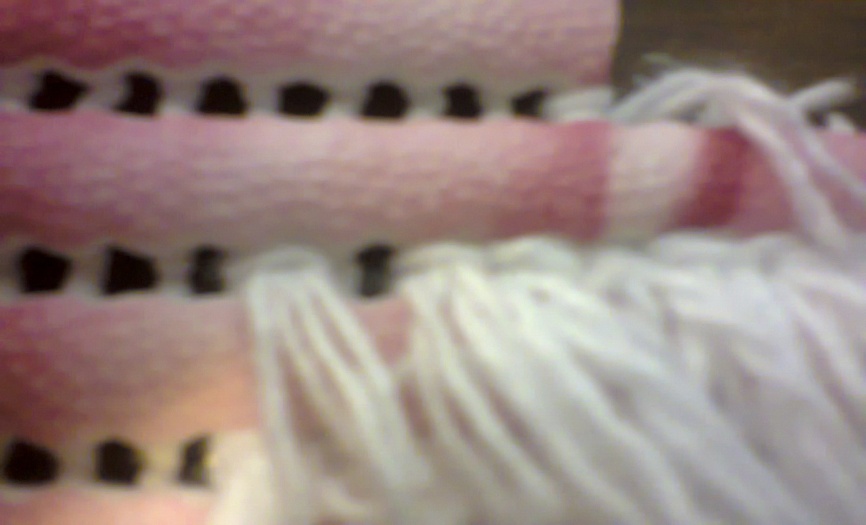 